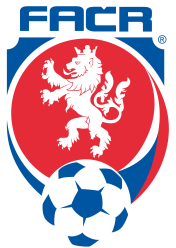 Přítomni:- členové:   Zdeněk Duda, Svatopluk Pešat, ing. Jakub Kielar,  Karel Orel, Petr Sostřonek,  ing. Karel Turoň, sekretář Miloš Jež- ostatní	dr. Karel Mamula, předseda RK, Zdeněk Cieslar, GTMOmluveni:	ing. Jakub NitraČleny VV, RK a GTM přivítal předseda p. Duda a zhodnotil průběh akcí, které OFS v zimním období pořádal či se jich svými zástupci zúčastnil Akce FAČR	V únoru v Nymburku na poradě předsedů okresů připomínka k úhradě členských příspěvků, zamýšlené digitalizaci dat FAČR  a polemiky kolem získání mailových adres členů (netýká se členů nad 60 let a u mládeže se zvažuje, že kupř. žáci, kteří nemají mail či souhlas rodičů by využili mail. adresy rodičů či trenérů. Vše se ještě bude dále řešit	Předložen návrh, že OFS bude navýšen základní příspěvek na 300 tis. Kč, ovšem s tím, že budou z něj hradit náklady na GTM, s čímž drtivá většina OFS nesouhlasí. Tato činnost je pro okresy (alespoň ve většině) přínosná a měl by být zachován stávající stav, 	Další jednání FAČR k výše uvedeným problémům se uskuteční 5.3., valná hromada FAČR pak v Olomouci 29.5.Akce MS KFS spřátelených FSV únoru se zúčastnili zástupci MS KFS a OFS (p. Kula, Duda a Niedoba) slavnostního zasedání ke 100. výročí Slezského fotbalového svazu v Ustroni 27.2. společné zasedání VV MS KFS a Zlínského KFS v Hluku u Uherského Hradiště. Zde informace, že FAČR se pokusí umožnění střídavého startu u nižších soutěží a mládeže (na a pod úrovni KP). Zhodnocen vývoj sdělování mailových adres, dosud cca 1/5 členské základnyValná hromada MS KFS se uskuteční 12.3.2020 v sídle MS KFS. Za OFS se zúčastní pánové: Kielar, Nitra, Orel a Turoň12.3. se valné hromady BO ZPN v Ustroni zúčastní p. Duda a PešatOkresní pohár dospělých	Soutěž byla prvně uspořádána v zimním období na umělých površích v Třinci a Frýdku-Místku. Potěšila účast 12 družstev, ohlasy na soutěž vesměs pochvalné, jediné negativum, jelikož soutěž i z hlediska kupř. karet či úhrady rozhodčích probíhá stejně jako mistrovská utkání, nemůže být při nich povoleno stavět hráče na zkoušku. 	Soutěž vrcholí semifinálovými utkáními 5.3. v 18:30 hodin Dobratice – Fryčovice a 7.3. ve 14:30 hodin Nebory – Vendryně.	Finále se uskuteční 14.3. v 16:00 hodin ve Frýdku-MístkuZ komisí OFSKomise rozhodčíchVe dnech 24.-25.01.2020 proběhl ve Wellness hotelu Pod Kyčmolem v Horní Lomné seminářokresních rozhodčích – z celkového počtu 34 rozhodčích se jich semináře zúčastnilo 30 (velmi dobrá účast)Rozhodla O vyřazení rozhodčího Petra Laka z listiny rozhodčích, a to z důvodů neplnění si povinností vůči Komisi rozhodčích OFS Frýdek-Místek Bere na vědomí končení činnosti rozhodčího Lukáše Barana a přerušení činnosti rozhodčích Lukáše Pánka a Petra Ostřanského Děkuje VV OFS F-M za poskytnutí příspěvků pro rozhodčí na seminář rozhodčích,  Instruktorovi rozhodčích Ing. Radkovi Kotíkovi, Ph.D. za velmi kvalitní přednášku na téma Pravidla fotbalu a  Ing. Jakubovi Kielarovi za pomoc s organizačním zajištěním seminářeDisciplinární komise Kontroluje zápisy z utkání okresního poháru pro případ vyloučených hráčů (pravidla stejná jako u mistrovských utkání)Komise mládeže Připraven rozpis soutěží mladších žáků a přípravek – jaro 2020Nutno lépe koordinovat termíny repre okresu, neboť nastávají termínové kolise a tím i omluvy pro reprezentaciNěkterými finálovými turnaji ukončeny soutěže 17. ročníku KZL a TJT ZLM. V Brušperku za OFS p. Pešat, ve Smilovicích p. Duda. Zde chce VV vést s organizátory debatu, zda je potřebné předávat medaile všem zúčastněným družstvům (mimo přípravek)G T MDomnívá se, že funkce je přínosná, zlepšuje komunikaci s kluby i jejich důvěru k akcím GTM (OFS), což ovlivnil především osobními kontakty. Tam, kde se to dosud nedaří vyžaduje trpělivost Plán dělat měsíčně srazy a utkání výběrů U15, U16 – jako střediska pro Třinecko Návsí a na FM bude jednat s BrušperkemNa doškolení trenérů licence B a C je na 5.3 (od 16 hodin ve F-M, ve Stovkách). již přihlášeno 21 trenérůOcenil velmi dobrý přístup ml. dorostenců na turnaji v Kysuckém Novém Meste, zde se projevilo, že družstvo tvořilo více hráčů jednoho oddílů a tak si lépe rozuměliS T KPohár zhodnocen v bodu 3., po semifinále ihned vyrozumí účastníky fináleÚzce spolupracuje s KM (p. Kořínkem) při přípravách a zadávání soutěží do IS jarní části soutěží mládežePodobně jako u GTM doplnil na úřední desce OFS „Okresní trenérka dívčího fotbalu“, kde pí Jana Sikorová bude mít své příspěvky a poznatky.  H KDo programu podpory sportu v MSK 2020 se přihlásilo z celkového počtu 62 TJ/SK 29 fotbalových klubů. Nejvyšší možný příspěvek činí 150 tis. Kč. V těchto dnech jsou podepisované smlouvy, v dubnu po podpisu předsedou ČUS (administrátor akce) by měly částky dojít na účty TJ/SKOrganizační záležitosti – různéVV schválilDPP se sekretářem OFS p. Ježem 2020Nákup ručníků pro první tři družstva v jednotlivých kategoriích TJT ZLM Nákup teplákové soupravy pro Janu Sikorovou, která zajišťuje dívčí kopanou v OFSPříspěvek na seminář rozhodčích OFS konaný 24.-25.1.2020Nákup dárkových balíčku pro p. Eduarda Damka (80. narozeniny) a Petra  Sostřonka (60. narozeniny) jako poděkování za jejich dlouholetou práci pro OFSÚhradu za organizační náklady a telefonní poplatky pro organizaci KZL -  2019 ing. Dlouhému ve výši 2.600 Kč a ing. Nitrovi ve výši 700 Kč VV vzal na vědomíJednání vedené předsedou OFS s paní Janou Sikorovou – organizátorkou a propagátorkou fotbalu dívek a vyjádřil podporu těmto aktivitám a povolil jmenované jednáním se školami a kluby jménem OFS. Ta bude řešit záležitosti směrem k výkonnému výboru přes člena VV Karla OrlaNabídku bývalého dlouhodobého předsedy OFS p. Zdeňka Niedoby uskutečnit některé z příštích zasedání u něj ve Vendryni. VV nabídku s radostí přijal	Příští schůze VV OFS se uskuteční v pondělí 6. dubna v zasedací místnosti OS ČUS ve Frýdku-Místku. Čas bude upřesněn. Ve Frýdku-Místku 2.3.2020Zapsal: Jež